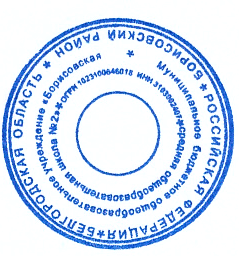 ПОЛОЖЕНИЕ ОБ ОРГАНИЗАЦИИ  ИНКЛЮЗИВНОГО ОБУЧЕНИЯ ДЕТЕЙ С ОГРАНИЧЕННЫМИ ВОЗМОЖНОСТЯМИ ЗДОРОВЬЯ  В МУНИЦИПАЛЬНОМ БЮДЖЕТНОМ ОБЩЕОБРАЗОВАТЕЛЬНОМ УЧРЕЖДЕНИИ «СТРИГУНОВСКАЯ СРЕДНЯЯ ОБЩЕОБРАЗОВАТЕЛЬНАЯ ШКОЛА »ОБЩИЕ ПОЛОЖЕНИЯ1.1. Настоящее Положение определяет порядок организации инклюзивного образования обучающихся с ограниченными возможностями здоровья в муниципальном бюджетном общеобразовательном учреждении "Стригуновская средняя общеобразовательная школа " (далее ОУ).1.2. Настоящее положение разработано в соответствии с:Федеральный закон от 29 декабря 2012 года № 273 – ФЗ «Об образовании в Российской Федерации»; Письмом Минобразования РФ от 16.04.2001 №29/1524-6 «О концепции инклюзивного  обучения лиц с ограниченными возможностями здоровья (со специальными образовательными потребностями); Федеральным государственным образовательным стандартом начального общего образования обучающихся с ограниченными возможностями здоровья, введенным в действие Приказом Министерства образования и науки Российской Федерации от 19.12.2014г. №1598, Федеральным законом от 3 мая 2012 г. № 46-ФЗ «О ратификации Конвенции о правах инвалидов»;Порядком организации и осуществления образовательной деятельности по основным общеобразовательным программам – образовательным программам начального общего, основного общего и среднего общего образования, утвержденным приказом Министерства образования и науки Российской Федерации от 30.08.2013 № 1015;Письмом МО РФ от 27.03.2000 № 27/901-6 «О психолого-медико-педагогическом консилиуме (ПМПк) образовательного учреждения».Письмом Минобрнауки РФ от 18.04.2008 № АФ-150/06 «О создании условий для получения образования детьми с ограниченными возможностями здоровья и детьми-инвалидами»;СанПиН 2.4.2.3286-15 "Санитарно-эпидемиологические требования к условиям и организации обучения и воспитания в организациях, осуществляющих образовательную деятельность по адаптированным основным общеобразовательным программам для обучающихся с ограниченными возможностями здоровья", утвержденными постановлением Главного государственного санитарного врача Российской Федерации от 10.07.2015 № 26.В Положении используются следующие понятия в определении Федерального Закона Российской Федерации «Об образовании в Российской Федерации №273 ФЗ:Обучающийся с ограниченными возможностями здоровья (далее – ОВЗ) – физическое лицо, имеющее недостатки в физическом и (или) психологическом развитии, подтвержденные психолого-медико-педагогической комиссией и препятствующие получению образования без создания специальных условий.Инклюзивное образование – обеспечение равного доступа к образованию для всех обучающихся с учетом разнообразия особых образовательных потребностей и индивидуальных возможностей.Адаптированная	основная    общеобразовательная    программа    –образовательная программа, адаптированная для обучения лиц с ОВЗ с учетом особенностей их психофизического развития, индивидуальных возможностей и при необходимости обеспечивающая коррекцию нарушений развития и социальную адаптацию указанных лиц.Основной целью инклюзивного образования является реализация права  на	получение   общего   образования   в   соответствии   с   Федеральным государственными образовательными стандартами и удовлетворение особых образовательных потребностей обучающихся с ОВЗ на основе гуманистических ценностей и принципов социальной модели понимания инвалидности; создание специальных образовательных условий для коррекции нарушений в их развитии и социальной адаптации, индивидуализация образовательного процесса на основе специальных педагогических подходов, форм и методов обучения.1.4. Задачи инклюзивного образования:- освоение обучающимися общеобразовательных программ в соответствии с федеральными государственными образовательными стандартами;создание эффективной системы психолого-педагогического и социального сопровождения обучающихся с ОВЗ с целью создания специальных образовательных условий, коррекции особенностей их психофизического развития, эмоционально-волевой сферы, активизации познавательной деятельности, формирования социальных навыков и компетенций; индивидуализация образовательного процесса на основе специальных педагогических подходов, форм и методов обучения; формирование у детей, развивающихся типично, и детей с ОВЗ позитивного опыта социального взаимодействия в урочной и внеурочной деятельности.ОРГАНИЗАЦИЯ ИНКЛЮЗИВНОГО ОБРАЗОВАНИЯ Инклюзивное образование детей в ОУ может быть организовано: в форме совместного обучения детей с ОВЗ и детей, не имеющих таких ограничений, в одном классе (если это не препятствует успешному освоению образовательных программ всеми обучающимися); в форме открытия отдельного (малокомплектного) класса для детей с ОВЗ. 2.2.	 По   уровню   включения   ребенка   с   ОВЗ   в   образовательный процесс возможны следующие модели инклюзии:полная инклюзия, при которой обучающиеся с ОВЗ (самостоятельно или в сопровождении ассистента, либо тьютора) посещают классно-урочные занятия в очной форме совместно со сверстниками, не имеющими особенностей развития, обучаются по адаптированной основной общеобразовательной программе (АООП) в соответствии с учебным планом класса, в том числе, планом внеурочной деятельности. В этом случае коррекционная помощь детям с ОВЗ оказывается посредством организации индивидуальных и групповых занятий на основе заключения ЦПМПК о создании специальных условий обучения; программы коррекционной работы АООП, а также на основе дифференцированного подхода при организации образовательного процесса;- частичная инклюзия – обучающиеся с ОВЗ обучаются по адаптированной основной общеобразовательной программе по индивидуальным учебным планам, совмещая совместное обучение по ряду учебных предметов (по отдельным видам организованной образовательной деятельности) с индивидуальными/групповыми занятиями по другим предметам образовательных областей индивидуального учебного плана (нелинейное расписание). Коррекционная помощь оказывается посредством организации групповых и индивидуальных коррекционно-развивающих занятий в соответствии с заключением ЦПМПК, программой коррекционной работы АООП. Обучающиеся с ОВЗ участвуют в занятиях и мероприятиях дополнительного образования, внеурочной деятельности, культурно-досуговых мероприятиях, совместно с детьми, не имеющими отклонений в развитии, если это не препятствует совместному образовательному и воспитательному процессу и не противоречит рекомендациям психолого-педагогического консилиума ОУ;- социальная инклюзия – при которой учащийся с ОВЗ обучается по индивидуальному учебному плану, преимущественно в индивидуальной форме, и включается в коллектив сверстников, не имеющих особенностей развития,  на  внеурочных  культурно-досуговых  мероприятиях  (праздниках, экскурсиях, и т.д.), на некоторых занятиях внеурочной деятельности в соответствии с рекомендациями психолого-педагогического консилиума ОУ.2.3. Выбор формы совместной урочной и внеурочной деятельности в процессе организации инклюзивного образования детей с ОВЗ осуществляется решением психолого-педагогического консилиума ОУ совместно с родителями/законными представителями, и зависит от степени выраженности особенностей физического и (или) психического развития, этапа готовности ребенка с ОВЗ к включению в среду типично развивающихся сверстников и фиксируется в индивидуальном учебном плане обучающегося с ОВЗ.2.4. Необходимыми условиями организации инклюзивного образования в ОУ являются:создание адаптивной образовательной среды, учитывающей особые образовательные потребности учащихся с ОВЗ; создание специальных образовательных условий; деятельность службы психолого–педагогического и социального сопровождения обучающегося с ОВЗ и его семьи; повышение квалификации педагогических работников и администрации Школы в области инклюзивного образования.  Прием обучающихся с ОВЗ в ОУ для обучения по адаптированной основной общеобразовательной программе (АООП) осуществляется только с согласия их родителей (законных представителей) и на основании заключения Центральной психолого-медико-педагогической комиссии (ЦПМПК). Форма получения общего образования и форма обучения по общеобразовательной программе предметов образовательных областей учебного плана определяются совместно родителями (законными представителями) несовершеннолетнего обучающегося с ОВЗ и специалистами службы психолого-педагогического консилиума ОУ.  При  выборе  родителями  (законными  представителями)  несовершеннолетнего обучающегося  формы  получения  общего  образования  и формы обучения, учитывается мнение ребенка.  Этапы реализации инклюзивного образования в ОУ: Предварительный этап:предварительная оценка образовательных потребностей ребенка на основе предоставленных документов и запроса родителей (законных представителей); предварительное определение для учащегося модели инклюзивного образования, учитывающей особые образовательные потребности учащегося с ОВЗ и этап включения в образовательный процесс; определение класса, в который, зачисляется обучающийся с ОВЗ; разработка адаптированной основной общеобразовательной программы. определение специалистов, для осуществления психолого- педагогического сопровождения обучающегося с ОВЗ (в случае отсутствия необходимых специалистов - привлечение дополнительных ресурсов в рамках сетевого взаимодействия с городским психолого-педагогическим центром Департамента образования города Москвы) с целью создания специальных образовательных условий в соответствие с заключением ЦПМПК;заключение договора с родителями (законными представителями). Диагностический этап:устанавливается на первый триместр с момента начала обучения в инклюзивной форме и включает в себя;организацию диагностической работы учителя и специалистов психолого  -педагогического сопровождения в режиме взаимодействия, изучение возможностей и дефицитов обучающегося с ОВЗ при реализации АООП;по   истечении   диагностического   периода   разработку   психолого- педагогическим консилиумом рекомендации о наиболее оптимальной для ребенка форме инклюзивного образования и ознакомление с заключением о рекомендованной форме родителей/законных представителей обучающегося с ОВЗ.Основной этап:разработка индивидуального учебного плана, индивидуального образовательного маршрута обучающегося с ОВЗ; корректировка адаптированной образовательной программы в соответствии с выявленными возможностями и дефицитами обучающегося с ОВЗ по итогам диагностического периода; реализация  адаптированной образовательной программы;мониторинг реализации адаптированной образовательной программы.Вопрос об уточнении, изменении образовательного маршрута для ребенка с ОВЗ на данном этапе обучения решается на заседании Центральной психолого-медико-педагогической комиссии .3. ОРГАНИЗАЦИЯ ОБРАЗОВАТЕЛЬНОЙ ДЕЯТЕЛЬНОСТИ ПРИ ИНКЛЮЗИВНОМ ОБРАЗОВАНИИОбщая наполняемость класса и количество обучающихся с ОВЗ в условиях инклюзии, а так же численность обучающихся в малокомплектном классе для обучающихся с ОВЗ определяются исходя из категории обучающихся с ОВЗ в соответствии с установленными требованиями СанПиН в отношении предельной наполняемости классов. Содержание общего образования и условия организации обучения обучающихся с ОВЗ определяются адаптированной основной общеобразовательной программой (АООП), а для инвалидов также в соответствии	с   индивидуальной   программой   реабилитации инвалида (ИПРА).3.3. Адаптированная основная общеобразовательная программа реализуется с учетом образовательных потребностей групп и отдельных обучающихся с ограниченными возможностями здоровья на основе специально разработанных учебных планов, в том числе индивидуальных, которые обеспечивают освоение образовательной программы на основе индивидуализации ее содержания с учетом особенностей и образовательных потребностей конкретного обучающегося. 3.4. При реализации общеобразовательных программ используются различные образовательные технологии, в том числе дистанционные образовательные технологии, электронное обучение. 3.5. Адаптированная образовательная программа реализуется через организацию урочной и внеурочной деятельности.  Обязательным разделом адаптированной образовательной программы является программа коррекционной работы. Коррекционно-развивающая работа в ОУ проводится как в рамках урочной, так и внеурочной деятельности.3.6. Образовательная деятельность организуется в соответствии с расписанием учебных занятий и занятий внеурочной деятельности (организованной образовательной деятельности), которое определяется ОУ в соответствии с установленными требованиями СанПиН.3.7. Режим работы при организации инклюзивного образования определяется ОУ  самостоятельно, с соблюдением норм СанПиН.3.8. Адаптированные основные общеобразовательные программы могут реализовываться школой как самостоятельно, так и посредством сетевой формы их реализации. Комплексное психолого-педагогическое сопровождение, динамическое наблюдение обучающихся с ОВЗ в условиях инклюзивного образования осуществляется психолого-педагогическим консилиумом ОУ.Рекомендуется обеспечивать участие всех детей с ОВЗ, независимо от степени выраженности нарушений их развития, в проведении воспитательных, культурно-досуговых, спортивно-оздоровительных и иных мероприятий.Обучение детей с ОВЗ осуществляется по учебникам, включенным в утвержденный федеральный перечень учебников и соответствующим программам обучения. Текущий контроль успеваемости и промежуточная аттестация обучающихся с ОВЗ осуществляется в соответствии с требованиями действующего законодательства. Государственная итоговая аттестация выпускников ОУ, обучавшихся по адаптированным основным общеобразовательным программам, проводится в соответствии с действующим законодательством. Лицам с ОВЗ, обучавшимся по адаптированным основным общеобразовательным программам и успешно прошедшим государственную итоговую аттестацию, выдается документ об образовании установленного образца. Лицам с ОВЗ, не имеющим основного общего и среднего общего образования и обучавшимся по адаптированным основным общеобразовательным программам, выдается свидетельство об обучении. УЧАСТНИКИ ОБРАЗОВАТЕЛЬНОГО ПРОЦЕССА4.1. Участниками учебно-воспитательного процесса в ОУ с инклюзивным обучением являются учащиеся с ограниченными возможностями здоровья и дети, не имеющих таких ограничений, медицинские, педагогические работники образовательного учреждения, родители воспитанников (лица, их заменяющие).4.2. При переводе учащихся на инклюзивное обучение необходимо ознакомить родителей (законных представителей) с документами, регламентирующими образовательный процесс (учебным планом, расписанием, программой).4.3. В случае если педагог работает в режиме инклюзивного обучения администрация ОУ должна включить его в план соответствующей курсовой подготовки.	4.4. Права и обязанности педагогических и иных работников ОУ работающих в рамках инклюзивного обучения, определяются актами законодательства Российской Федерации, уставом ОУ, настоящим Положением.4.5.	Права и обязанности учащихся и их родителей (законных представителей) определяются законодательством Российской Федерации, уставом ОУ .4.6. При исполнении профессиональных обязанностей педагоги классов с инклюзивным обучением имеют право самостоятельно выбирать частные методики организации образовательного процесса, дидактический и раздаточный материал, наглядность, в соответствии с требованиями, предъявляемыми к содержанию образования детей с ограниченными возможностями здоровья.5. Психолого-педагогическое сопровождение интегрированного обучения и воспитания детей с ограниченными возможностями здоровья5.1. Диагностико-коррекционное психолого-медико-педагогическое сопровождение учащихся с ОВЗ в ОУ осуществляется психолого-медико-педагогическим консилиумом (далее - ПМПк). 5.2. Члены ПМПк ОУ: осуществляют психолого-медико-педагогическое обследование детей с ОВЗ; определяют возможности инклюзии конкретного ребенка, условий и форм инклюзии; проводят предварительную работу с обучающимися, родителями (законными представителями), педагогическими работниками школы, направленную на подготовку к организации инклюзивного образования;разрабатывают совместно с учителями адаптированные образовательные программы; отслеживают эффективность обучения детей с ОВЗ по программе, рекомендованной ПМПК; организуют систематическое сопровождение образовательного процесса в условиях инклюзии; осуществляют анализ выполненных рекомендаций всеми участниками процесса инклюзии; согласуют со специалистами ПМПК оценку результатов обучения. 5.3. Комплексное сопровождение детей с ОВЗ в условиях школы осуществляют педагог-психолог, учитель-логопед, учитель-предметник, тьютор. 5.4. Результаты адаптации, продвижения в развитии и личностном росте учащихся, формирования навыков образовательной деятельности, освоения образовательных программ, показатели функционального состояния их здоровья фиксируются в документации ПМПк. 5.5. В случае отсутствия специалистов сопровождения, невозможности введения в штатное расписание школы ставок специалистов, квалифицированная психолого- педагогическая коррекционная поддержка может оказываться на основе договора с Центром психоло-педагогической реабилитации и коррекции. 6. Заключительные положения6.1. Настоящее Положение утверждается, в него вносятся изменения директором ОУРАССМОТРЕНОна заседании педагогического совета протокол  от «30» августа  2017г. №10УТВЕРЖДЕНОприказом директора МБОУ «Стригуновская СОШ »приказ от «30» августа 2017г. №68/19 